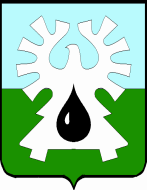 МУНИЦИПАЛЬНОЕ ОБРАЗОВАНИЕ ГОРОД УРАЙХАНТЫ-МАНСИЙСКИЙ АВТОНОМНЫЙ ОКРУГ-ЮГРАДУМА ГОРОДА УРАЙРЕШЕНИЕот 21 ноября 2019 года                                                                                    №87О внесении изменений в Правила благоустройства территории города УрайРассмотрев представленный главой города Урай проект муниципального правового акта «О внесении изменений в Правила благоустройства территории города Урай», учитывая протокол публичных слушаний и заключение о результатах публичных слушаний, Дума города Урай решила:Внести изменения в Правила благоустройства территории города Урай, утвержденные решением Думы города Урай от 28.06.2018 №31(в редакции  решения Думы города Урай от 25.04.2019 №23), согласно приложению.Опубликовать решение  в газете «Знамя» и  разместить на официальном сайте органов местного самоуправления города Урай в информационно-телекоммуникационной сети «Интернет».Изменения в Правила благоустройства территории города Урай1. Подпункт 8 пункта 1.3 изложить в новой редакции: «8) Сезонное кафе - нестационарный объект общественного питания, предоставляющий потребителям услуги по организации питания и досуга или без досуга.».2. Подпункт 2 подпункта 2.1.9.8 подпункта 2.1.9 пункта 2.1 изложить в новой редакции: «2) конструкции вывесок, допускаемых к размещению на крышах зданий, строений, сооружений, должны представлять собой объемные: буквы, цифры, логотипы.».       3. Подпункт 2.2.4 пункта 2.2 изложить в новой редакции: «2.2.4. Не допускается наклеивание, развешивание, размещение на зданиях, ограждениях (в том числе входных групп, лестниц), остановочных пунктах, опорах освещения, деревьях, дорожных знаках, светофорах, за исключением специально отведенных для этих целей мест (рекламные конструкции, афишные тумбы, доски объявлений и иные подобные объекты), объявлений физических и юридических лиц, индивидуальных предпринимателей, афиш, плакатов, аншлагов и других информационных сообщений, порядок размещения которых не регламентирован законодательством Российской Федерации о рекламе.».         4. Дополнить пункт 2.3 подпунктом 2.3.6 следующего содержания:«2.3.6. Мобильный нестационарный объект общественного питания должен быть оборудован осветительным прибором окна выдачи продукции, козырьком (навесом), урной.». 5. Дополнить раздел 2 пунктами 2.6, 2.7  следующего содержания:«2.6. Требования к состоянию и облику сезонного кафе.2.6.1. При размещении сезонного кафе должно быть предусмотрено:1) твердое покрытие (брусчатое, дощатое и т.п.);2) ограждение сезонного кафе;3) дополнительная подсветка элементов оформления сезонного кафе;4) цветочное оформление;5) туалетные комнаты или кабины (в случае, если сезонное кафе размещено при стационарном объекте общественного питания, для посетителей должен быть предоставлен доступ к туалетной комнате стационарного объекта общественного питания);6) установка урн для твердых коммунальных отходов при входе;7) установка контейнеров для твердых коммунальных отходов.        2.6.2. Элементы оборудования, используемые при обустройстве сезонного кафе при стационарных объектах общественного питания, должны быть выполнены в едином архитектурно-художественном решении с учетом колористического решения фасадов и стилистики здания, строения, сооружения, в котором размещено стационарное предприятие общественного питания.      2.6.3. Высота элементов оборудования сезонного кафе не должна превышать высоту первого этажа (линии перекрытий между первым и вторым этажами) здания, строения, сооружения, занимаемого стационарным предприятием общественного питания.      2.6.4. Декоративные ограждения, используемые при обустройстве сезонного кафе, размещаются в одну линию в границах места размещения сезонного кафе.      2.6.5. Высота декоративных ограждений, используемых при обустройстве сезонного кафе, не может быть менее 0,6 метра (за исключением случаев устройства контейнеров под озеленение, выполняющих функцию ограждения) и превышать 0,9 метра.      2.6.6. Не допускается использование элементов оборудования сезонного кафе для размещения рекламных и информационных конструкций для рекламы пива и табачных изделий, а также иных конструкций (оборудования), не относящихся к целям деятельности кафе по организации дополнительного обслуживания питанием и отдыха потребителей.      2.6.7. Элементы оборудования сезонного кафе должны содержаться в технически исправном состоянии, быть очищенными от грязи и иного мусора.      2.6.8. При эксплуатации сезонного кафе не допускается использование осветительных приборов вблизи окон жилых помещений в случае прямого попадания на окна световых лучей.      2.7. Требования к состоянию и облику витрин.      2.7.1. Не допускается заклеивание, завешивание витрин информационными и рекламными баннерами.      2.7.2. Не допускается установка тыльной стороной торгового оборудования  вдоль открытых витрин и окон.».        6. Раздел 4 дополнить пунктом  4.20 следующего содержания:       «4.20. Зоны отдыха.4.20.1. Обязательный перечень элементов благоустройства на территории зоны отдыха включает: твердые виды покрытия проезда или комбинированные - дорожки (плитка, утопленная в газон), озеленение, скамьи, урны, контейнеры для мусора, информационный щит для размещения схемы территории зоны отдыха, правил поведения на данной территории, телефонов экстренных служб.4.20.2 Дополнительный перечень элементов благоустройства на территории зоны отдыха включает туалетные кабины.».       7. Дополнить раздел 11 пунктом 11.5 следующего содержания:      «11.5. Общественное участие лиц, осуществляющих коммерческую, производственную деятельность на территории муниципального образования.        11.5.1. Формы общественного участия (помимо предусмотренных пунктом 11.3 Правил):1)  строительство, реконструкция, реставрация объектов недвижимости;2) производство, размещение элементов благоустройства;3) благоустройство отдельных территорий, прилегающих к территориям, благоустраиваемым за счет средств бюджета города Урай;4) предоставление средств для подготовки проектов или проведения творческих конкурсов на разработку архитектурных концепций общественных территорий;5) предоставление средств на проведение строительно-монтажных работ по размещению элементов благоустройства.».Председатель Думы города Урай                 Председатель Думы города Урай                 Глава города УрайГлава города УрайГ.П. Александрова_______________Т.Р. Закирзянов25 ноября 2019 года25 ноября 2019 годаПриложение к решению Думы города Урай от 21.11.2019 №87